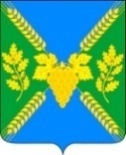 АДМИНИСТРАЦИЯ  МОЛДАВАНСКОГО  СЕЛЬСКОГО ПОСЕЛЕНИЯ КРЫМСКОГО РАЙОНАПОСТАНОВЛЕНИЕот  11.07.2022                                                                                                                           № 206село МолдаванскоеОб определении гарантирующей организации, осуществляющей водоотведение на территории Молдаванского сельского поселения Крымского района Краснодарского края  В соответствии со статьей 12 Федерального закона от 7 декабря 2011 года №416-ФЗ «О водоснабжении и водоотведении», Федерального закона от 6 октября 2003 года №131-ФЗ «Об общих принципах организации местного самоуправления в Российской Федерации», с целью определения гарантирующей организации, осуществляющей водоотведение на территории Молдаванского сельского поселения Крымского района Краснодарского края, на основании устава Молдаванского сельского поселения Крымского района Краснодарского края, п о с т а н о в л я ю:1.Определить гарантирующей организацией, осуществляющей водоотведение на территории Молдаванского сельского поселения  - Общество с ограниченной ответственностью «Водоканал Крымск».2.Ведущему специалисту администрации Молдаванского  сельского поселения Крымского района Петря А.В.  обеспечить размещение  постановления на официальном сайте администрации Молдаванского сельского поселения Крымского района в информационно-телекоммуникационной сети «Интернет».3. Контроль за выполнением постановления оставляю за собой.4. Постановление вступает в силу со дня подписания и распространяется на правоотношения, возникшие с 01 июля 2022 года.Глава Молдаванского сельского поселения		Крымского района                                                                                   А.Н.Шахов                                                